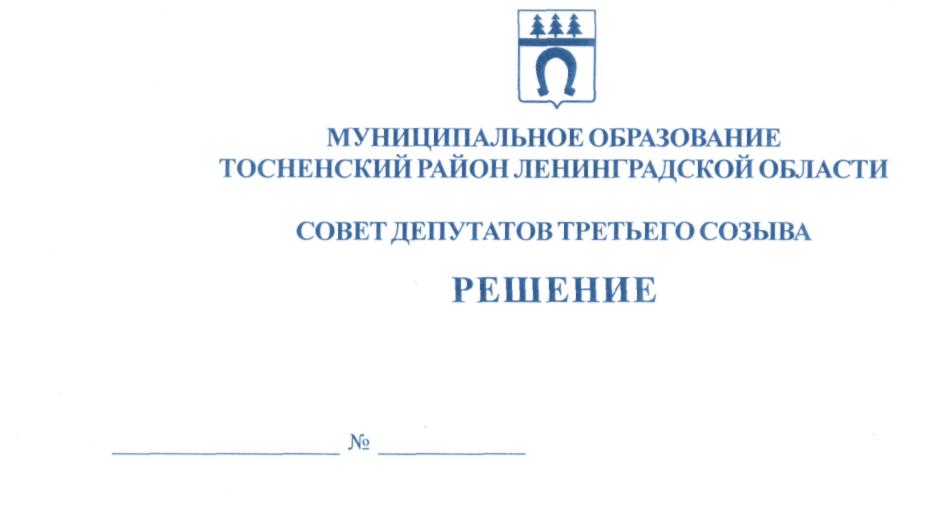 11.07.2017                                146О приеме предложений в совет депутатов муниципальногообразования Тосненский район Ленинградской области о кандидатурах на должность председателя Контрольно–счетной палаты муниципального образования Тосненский район Ленинградской области В соответствии с Федеральным законом от 06.10.2003 № 131–ФЗ «Об общих принципах организации местного самоуправления в РФ», Федеральным законом от 07.02.2011 № 6–ФЗ «Об общих принципах организации деятельности  контрольно-счетных органов субъектов РФ и муниципальных образований», Уставом муниципального образования Тосненский район Ленинградской области, Порядком внесения предложений в совет депутатов муниципального образования Тосненский район Ленинградской области о кандидатурах на должность председателя Контрольно–счетной палаты муниципального образования Тосненский район Ленинградской области и рассмотрения указанных кандидатур, утвержденным решением совета депутатов муниципального образования Тосненский район Ленинградской области от 28.08.2012 № 170, совет депутатов муниципального образования Тосненский район Ленинградской областиРЕШИЛ:1. Провести прием предложений в совет депутатов муниципального образования Тосненский район Ленинградской области о кандидатурах на должность председателя Контрольно–счетной палаты муниципального образования Тосненский район Ленинградской области в сроки, установленные настоящим решением. 2. Установить срок приема предложений в совет депутатов муниципального образования Тосненский район Ленинградской области о кандидатурах на должность председателя Контрольно–счетной палаты муниципального образования Тосненский район Ленинградской области в течение тридцати дней со дня, следующего за днем принятия настоящего решения.3. Аппарату совета депутатов муниципального образования Тосненский район Ленинградской области обеспечить официальное опубликование и обнародование настоящего решения.4. Контроль за исполнением решения оставляю за собой.Глава муниципального образования                                                               В.В. Захаров Носов 332598 га